ANEXO 3. FORMATO CARTA DE PRESENTACIÓN DEL ESTUDIANTE PARA PRÁCTICAS LABORALES ORDINARIAS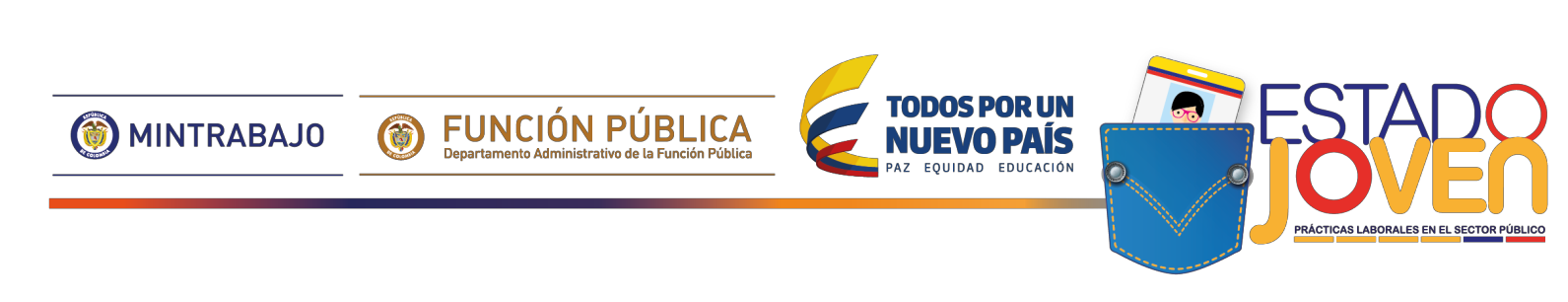 (Este modelo contiene la información mínima que debe ser reportada, por lo tanto puede ajustarse su forma o adicionar el contenido que se considere necesario)(CIUDAD), (FECHA)SeñoresPROGRAMA INCENTIVOS PRÁCTICAS LABORALES PARA EL SECTOR PÚBLICO “ESTADO JOVEN”(NOMBRE DE LA CAJA DE COMPENSACIÓN)(NOMBRE DE ENTIDAD PÚBLICA DE LA PLAZA DONDE SE PRESENTARÁ EL ESTUDIANTE)MINISTERIO DEL TRABAJO - FUNCIÓN PÚBLICA – SERVICIO PÚBLICO DE EMPLEOBogotá D.C.REF: presentación estudiante programa prácticas laborales en el sector público – Estado Joven.La (NOMBRE DE LA IES) certifica que (NOMBRE DEL/LA ESTUDIANTE) con (TIPO DE DOCUMENTO) No. (XXX), esestudiante activo del programa académico XXX (registro SNIES XXX), del nivel de (UNIVERSITARIO/ TÉCNOLÓGICO/ TÉCNICO PROFESIONAL/ NORMALISTA SUPERIOR), cursa (XXX) semestre y tiene un promedio acumulado de (LETRAS) (NÚMEROS) .Dentro del programa académico en mención existe la “práctica laboral” como requisito de grado y/o materia en el pensum académico, por lo tanto certificamos que:Autorizamos la postulación de el/la estudiante a la plaza de práctica (NÚMERO DE LA PLAZA DE PRÁCTICA) adscrita a la (NOMBRE DE LA ENTIDAD PÚBLICA QUE OFERTA LA PLAZA DE PRÁCTICA), publicada en el Servicio Público de Empleo con la marca Estado Joven.Las actividades contempladas en la plaza de práctica (NÚMERO DE LA PLAZA DE PRÁCTICA) están acordes a los requerimientos del programa académico.En caso de resultar seleccionado, el/la estudiante, realizará la practica por un periodo de (XXX) meses.En caso de resultar seleccionado el/la estudiante, la Institución de Educación Superior le asignará un Supervisor, que se encargará de: i) acompañar el desarrollo de la práctica laboral en la entidad pública, ii) revisar y aprobar el plan de práctica laboral elaborado por el practicante, iii) avalar los informes presentados por el practicante para el reconocimiento del auxilio de práctica y iv) informar a la Institución de Educación Superior y la Caja de Compensación Familiar, cualquier situación que afecte el normal desarrollo de la práctica laboral.Para efectos de verificación de este documento, Estado Joven podrá contactarse con (NOMBRE, DEPENDENCIA, TELÉFONO Y CORREO ELECTRÓNICO DE LA PERSONA ENCARGADA).Atentamente, Firma y selloNombre Director (a) de Prácticas, decano o director de escuela encargado de las prácticas laborales Nombre Institución de Educación Superior(Teléfono)(Correo electrónico)